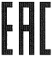 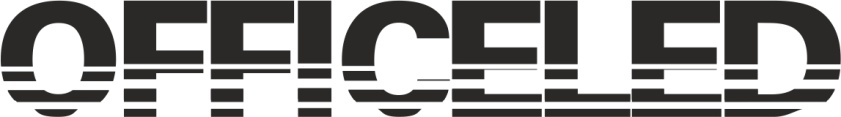 ПАСПОРТ ИЗДЕЛИЯ                           Светодиодный светильник ULTRA LIGHT LED Opal 36 Вт, 6500 К, 9 мм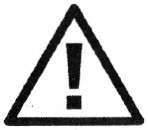  ВНИМАНИЕ! Перед установкой и подключением к электрической сети полностью изучите настоящую инструкцию. Сохраняйте инструкцию до конца срока службы светильника.Технические характеристикиКомплектностьПодготовка, подключение  и монтаж изделия Требования безопасности. Монтаж или демонтаж изделия необходимо производить строго при отключенном напряжение сети. Запрещается эксплуатация изделия с поврежденной изоляцией проводов и токоведущих частей. Подготовка к работе. Распакуйте светильник и убедитесь в отсутствии повреждений корпуса, рассеивателя, проводов. ПодключениеСветильник может использоваться только со светодиодным драйвером, идущим в комплекте. Сначала подключите к светильнику драйвер, затем подключите драйвер к сети 220В. Подключите коричневый провод драйвера к фазному контакту, а синий провод к контакту нейтрали питающей сети. Включите питание.Требования безопасности4.1. Прежде чем произвести монтаж (демонтаж) светильника, устранить неисправность или выполнить другие работы по уходу за светильником следует отключить светильник от электрической сети.4.2.Работа по установке и демонтажу светильника должна выполняться только квалифицированным специалистом, имеющим право на проведение электромонтажных работ.4.3.Запрещается использовать светильники в сырых и/или запыленных помещениях, в помещениях с повышенной температурой и влажностью, а также в помещениях с химически агрессивной воздушной средой.4.4.Запрещается монтаж светильников на любых легкоплавких, легковоспламеняющихся и токопроводящих поверхностях. Светильник должен быть надёжно закреплён, а контакты его хорошо заизолированы.4.5.Запрещается эксплуатация светильников с отсутствующими элементами конструкции, с механическими повреждениями изоляции проводки, с неисправными контактными зажимами. Запрещается использование ламп с техническими характеристиками, превышающими значения номинального напряжения и номинальной мощности, указанных в техническом описании светильника. Правила транспортирования и хранения5.1.Светильники транспортируются в упаковке завода изготовителя.5.2.Светильники могут транспортироваться любым видом закрытого транспорта, обеспечивающим их сохранность и исключающим механические повреждения, в соответствии с правилами перевозки грузов, действующими на транспорте используемого вида при температуре воздуха от -70°С. +40°С. Условия транспортировки и перемещений в части воздействий механических факторов должны соответствовать группе Л по ГОСТ .5.3.При транспортировке в районы Крайнего Севера, труднодоступные районы и приравненные к ним местности упаковка, маркировка, транспортирование и хранение светильников должно осуществляться в соответствии с ГОСТ.5.4.Изделие должно храниться в закрытых или других помещениях с естественной вентиляцией. При температуре воздуха -70° С. …+40° С. При относительной влажности воздуха не более 98%.5.5.Не допускается намокание упаковки. Не подвергать изделие воздействию открытого огня и нагреву выше регламентированной температуры. Не подвергать изделие воздействию кислотным и иным агрессивным средам.                 6. ГАРАНТИЙНЫЕ ОБЯЗАТЕЛЬСТВА 6.1.Гарантийный срок - 24 месяца со дня продажи светильника при соблюдении потребителем условий установки, эксплуатации, транспортировки и хранения.6.2.В случае обнаружения неисправности светильника, возникшей не по вине покупателя до истечения гарантийного срока, следует обратиться по месту покупки светильника 6.3.Без штампа магазина и отметки о дате продажи претензии не принимаются. 6.4.За дефекты, произошедшие по вине потребителя, изготовитель и продавец ответственности не несут.6.5.Гарантийные обязательства выполняются продавцом при предъявлении покупателем заполненного гарантийного талона, товарно-кассового чека, инструкции по эксплуатации.6.6.Возврат светильника осуществляется только в заводской упаковке без механических повреждений и при полной комплектации светильника.Гарантийный талон (заполняется продавцом)Наименование изготовителя: JIANGSU MEIGUANG LIGHTING TECHNOLOGY CO LTD                 Group 3 of Chengongtang, Quxia Xinxing Industrial Park, Quxia Town, Taixing City, Jiangsu Province, China  2254              Цзян Цюань EI Гуан G технологии освещения Сo Ltd Группа 3 Чэнгунтана, индустриальный парк Quxia Xinxing, город Quxia, город Taixing, провинция Цзянсу, Китай 225454Продажи по территории РФ и СНГ: ООО «ПО «Металлист»249032, Калужская обл., г.Обнинск,  Киевское шоссе, 35, тел. +7(484) 399-61-55, potolok@grandline.ruНаименование параметраПоказательНапряжение питания, В200-240Номинальное напряжение питания, В220Частота сети, Гц50/60Потребляемая мощность, Вт36Световой поток, Лм2 800Цветовая температура, К6 500Коэффициент пульсации, %0,9Индекс цветопередачи, Ra70Степень защитыIP 20Срок службы, ч.До 25 000 часовГабариты, мм595*595*9Масса, г.1 700Светодиодный светильник, шт.5Упаковка, комплект1Паспорт изделия, экз.1Название и адрес продавца:Подпись  продавца:Артикул:Печать:Дата  продажи:Печать: